Государственное учреждение образования"Бабиничская средняя школа Оршанского района"ОПИСАНИЕ ОПЫТА ПЕДАГОГИЧЕСКОЙ ДЕЯТЕЛЬНОСТИ «ИСПОЛЬЗОВАНИЕ ИНФОРМАЦИОННО-КОММУНИКАТИВНЫХ ТЕХНОЛОГИЙ КАК ОДИН ИЗ СПОСОБОВ ФОРМИРОВАНИЯ УЧЕБНО-ПОЗНАВАТЕЛЬНЫХ КОМПЕТЕНЦИЙ МЛАДШИХ ШКОЛЬНИКОВ НА УЧЕБНОМ ЗАНЯТИИ «ЧЕЛОВЕК И МИР»»Иванова Е. В.,учитель начальных классов8(029) 819-92-02;e-mail: Lena-Rula@mail.ru1.​ Информационный блок1.1. Название темы опыта.	Использование информационно-коммуникативных технологий как один из способов формирования учебно-познавательных компетенций младших школьников на учебном занятии «Человек и мир»1.2. Актуальность опыта.«По-настоящему мудрый учитель не приглашает Васпосетить его собственный дом мудрости,но ведёт Вас к порогу Вашего собственного разума»Халиль ДжебранИзменения, происходящие во всех сферах современной жизни, требуют от нас умения «шагать в ногу со временем». Для достижения этого умения нужно понять, каким требованиям должны соответствовать участники образовательной деятельности – и те, кто учит, и те, кто учится. Актуальность темы педагогического опыта обусловлена тем, что современный учитель, на мой взгляд, должен искать такие формы работы, которые заинтересуют учащихся. Современные дети легко обращаются с телефонами, без труда находят любую информацию в Интернете. Им больше нравятся электронные носители информации, чем бумажные. Привлечь внимание учащихся к изучению предмета «Человек и мир» я решила через использование различных сервисов и программ.Выявленные проблемы привели меня к формулировке цели опыта, на достижение которой было направлено решение определенных задач.1.3. Цель опыта.Создание условий, способствующих формированию учебно-познавательных компетенций младших школьников посредством использования информационно-коммуникативных технологий на учебном занятии «Человек и мир».1.4.​ Задачи опыта.1. Разработать и систематизировать учебные занятия по предмету «Человек и мир» с использованием информационно-коммуникативных технологий.2. Совершенствовать организацию учебного занятия через внедрение информационно-коммуникативных технологий.     3.​ Проанализировать результативность использования данных технологий на учебных занятиях, способствующих формированию учебно-познавательных компетенций.1.5. Длительность работы над опытом.Работа в данном направлении велась мной с 2018 года.На подготовительном этапе я на учебных занятиях продемонстрировала мультимедийную презентацию. У учащихся это вызвало положительный отклик. Но при этом я для себя отметила, что использование только презентаций недостаточно для формирования учебно-познавательных компетенций. Различные обучающие семинары позволили мне познакомиться с разнообразием информационно-коммуникативных технологий.На практическом этапе я начала разрабатывать уроки с использованием различных информационно-коммуникативных технологий, таких как Plickers, Triventy, LearningApps.org, Яндекс-учебник, PowerPoint, обучающие тренажёры (Приложение 1).   	На обобщающем этапе разработанные мной уроки с использованием ИКТ я опубликовала на Pedportal.by, приняла участие в интернет-конкурсе педагогического мастерства «Аверсев», в областном конкурсе публикаций «IДЭЯ», а также в международном конкурсе разработок уроков «Современные образовательные технологии в творчестве учителя начальных классов».2. Описание технологии опыта2.1. Ведущая идея опыта.Сущность опыта заключается в совершенствовании педагогического мастерства через расширение методического инструментария, а, именно, использование информационно-коммуникативных технологий в образовательном процессе на Ⅰ ступени общего среднего образования. Применение данных технологий служит не только предпосылкой для более прочного усвоения знаний, но и способствует активизации учебно-познавательных компетенций младших школьников.	2.2. Описание сути опыта.	Опыт моей педагогической деятельности привёл меня к необходимости поиска эффективных средств активизации познавательной деятельности младших школьников.Согласно Хуторскому Андрею Викторовичу, учебно-познавательные компетенции - это совокупность компетенций ученика в сфере самостоятельной познавательной деятельности, включающей элементы логической, методологической, общеучебной деятельности соотнесенной с реальными познаваемыми объектами.На начальном этапе обучения особое значение приобретает помощь учащимся в развитии следующих познавательных способностей:• развитие мыслительных умений (сравнение, обобщение, классификация, умозаключение);• формирование произвольного внимания;• целенаправленное развитие памяти;• стимулирование использования воображения и творческих способностей. 	Благодаря использованию информационно-коммуникативных технологий, учащиеся проделывают интеллектуальную работу, приобретают умения работать с информацией (находить, отбирать, анализировать и оценивать ее достоверность), а также технические навыки в работе с компьютерной техникой и гаджетами. Это способствует развитию учебно-познавательных компетенций и личностных качеств, необходимых человеку в современном информационном обществе.Широкое применение компьютерных технологий в сфере образования в последнее время вызывает повышенный интерес в педагогической науке. Большой вклад в решение проблемы компьютерной технологии обучения внесли российские и зарубежные ученые: Г.Р. Громов, В.И. Гриценко, В.Ф. Шолохович, О.И. Агапова, О.А. Кривошеев, С. Пейперт, Г. Клейман, Б. Сендов, Б. Хантер и др. [1, с.27]Информационно-коммуникативные технологии можно классифицировать по ряду параметров:1. По решаемым педагогическим задачам:средства, обеспечивающие базовую подготовку (электронные учебники).Я использую в своей работе Яндекс-учебник — это сервис с занятиями с автоматической проверкой ответов. На этом сервисе ребята выполняют предложенные мной задания. При желании я могу ограничивать их во времени. Чаще всего я использую этот сервис для закрепления полученных знаний. Кроме того, ребята могут принимать участие в различных дистанционных олимпиадах, которые носят комплексный образовательный характер. К сожалению, здесь нет заданий по курсу «Мая Радзіма Беларусь». Но в 4 классе задания по окружающему миру можно использовать во внеурочной работе.средства практической подготовки (тренажеры).Мне очень помогают в работе тренажёры, которые предлагаются в журналах «Пачатковая школа» и «Пачатковае навучанне: сям’я, дзіцячы сад, школа». Например, в журнале «Пачатковая школа» №3 за 2017 год размещена сюжетно-игровая программа «Своя игра», которая посвящена бессмертным событиям Великой Отечественной войны. Я взяла данную программу за основу и внесла в неё свои коррективы, добавив в неё вопросы о военном прошлом Оршанщины. Теперь я использую данную игру в качестве проверки знаний по теме «Беларусь у гады Вялікай Айчыннай вайны». В игровой форме ребята повторяют имена героев и их подвиги, закрепляют основные даты и события.вспомогательные средства (энциклопедии, развивающие компьютерные игры, мультимедийные учебные занятия).На учебном занятии по предмету «Человек и мир» я использую мультимедийную презентацию. Чаще всего она мне помогает на этапе изучения нового материала. Целью включения презентации в урок является создание условий для формирования умения осуществлять адекватную взаимооценку и самооценку отдельных операций и результатов учебной деятельности; создание условий для самостоятельного использования приёмов сравнения свойств предметов; создание условий для формирования умения чётко следовать инструкции. Мною разработана серия мультимедийных презентаций для каждого класса по предмету «Человек и мир».2. По функциям в организации образовательного процесса:интерактивные (электронная почта, электронные телеконференции).В связи с пандемией и временным переходом на дистанционное обучение при объяснении нового материала я в своей работе использовала видеоконференции.поисковые (каталоги, поисковые системы).При подготовке к учебному занятию многие учащиеся подбирают дополнительный интересный материал по изученной теме. Конечно, их больше всего привлекает поиск информации в Интернете. Но мы не забываем о безопасном поведении в сети Интернет и отправляемся на поиски информации только по предложенным ссылкам.  3. По типу информации:электронные и информационные ресурсы с визуальной информацией (коллекции: фотографии, портреты, иллюстрации, видеофрагменты процессов и явлений, демонстрации опытов, видео экскурсии; статистические и динамические модели, интерактивные модели; символьные объекты: схемы, диаграммы).В журналах «Пачатковая школа» и «Пачатковае навучанне: сям’я, дзіцячы сад, школа» имеется огромный выбор мультимедийных презентаций, фотографий, иллюстраций, виртуальных экскурсий (Приложение 2). Например, в журнале «Пачатковая школа» 2017 г., №3 мне очень помогает при изучении темы «Ефрасіння Полацкая» на операционно-познавательном этапе виртуальная экскурсия «Горад гонару і славы Полацк». Самым приятным моментом для меня является то, что экскурсия ведётся на белорусском языке. Ребята могут воочию прикоснуться к достопримечательностям этого древнего города. Во время вспышки пандемии я разрабатывала мини-видеоуроки с объяснением нового материала и отправляла их в классный чат через вайбер.электронные и информационные ресурсы с аудио- и видеоинформацией (аудио- и видео объекты живой и неживой природы, предметные экскурсии).При изучении объектов живой и неживой природы, полезных ископаемых, организма человека я использую готовые видеоролики. Например, при изучении в 1 классе темы «Осенние явления в природе (обобщающий урок)» я использую готовый видеоматериал с youtube Осень в лесу.4. По формам применения ИКТ в образовательном процессе:урочные;внеурочные5. По форме взаимодействия с обучаемым:технология асинхронного режима связи – «offline»;технология синхронного режима связи – «online». [2, с.12 – 13]В начальной школе, исходя из возраста учащихся, практически на любом уроке можно использовать информационно-коммуникативные технологии. Я изучила возможности работы с некоторыми из них на учебных занятиях.Plickers — это удобное приложение для молниеносной оценки знаний учащихся прямо на уроке. Провести опрос целого класса можно буквально за полминуты. Все что для этого нужно — это распечатанные листочки с кодами для каждого ученика в классе и свой телефон или планшет. Я составляю викторину на своём ноутбуке либо с вариантами ответа, либо с вариантом «правда или ложь». На экране телевизора учащиеся сначала видят вопрос. Затем они поднимают свои листочки с выбранным ответом, а я их карточки сканирую. После этого на экране учащиеся сразу видят, правильный ли ответ они выбрали. Очень удобно использовать это приложение на уроках обобщения либо на этапе закрепления знаний, а также проверки домашнего задания. (Приложение 3)Triventy – это бесплатный конструктор игр и викторин. Я создаю тест или викторину на своём компьютере, а учащиеся могут отвечать на вопросы со своих мобильных устройств или ноутбуков. Очки начисляются за правильные ответы. Дополнительные баллы начисляются за скорость ответа. Ребята могут присоединиться к викторине, перейдя в Triv.in и после ввода PIN-кода, присвоенного данной игре. При использовании данного приложения учащиеся концентрируют своё внимание, стараются как можно быстрее найти правильный ответ, присутствует дух соревнования. LearningApps.org - приложение для создания интерактивных заданий разных уровней сложности: викторин, кроссвордов, пазлов и игр. В LearningApps.org можно создавать разноуровневые задания по всем предметам. Учащиеся получают ссылку и в любое время могут выполнять предложенные мною задания. Также ребята могут разработать задания сами на предложенную тему и продемонстрировать их одноклассникам. Этот факт очень привлекает учащихся. Они создают задания с большим энтузиазмом. (Приложение 4)Power Point – программа для создания, редактирования и демонстрации презентаций. Использую эту программу постоянно. Она позволяет визуализировать излагаемый материал, способствует прочному усвоению учебного материала. Например, при изучении в 4 классе темы “У абарону сваёй зямлі” на этапе изучения новой темы мы с ребятами работали с презентацией У абарону сваёй зямлі. Ребята узнали, как выглядели воины-крестоносцы, какая часть современной территории Республики Беларусь входила в состав ВКЛ, а также, в каком городе и когда установлен памятник Витовту.Обучающие тренажёры, которые предлагают журналы «Пачатковая школа» и «Пачатковае навучанне: сям’я, дзіцячы сад, школа». С некоторыми из них я работаю со всем классом, чтобы закрепить какое-нибудь понятие. А некоторые тренажёры предлагаю в индивидуальном порядке.Например, для 2 класса по предмету «Человек и мир» я использую следующие тренажёры: - дидактические игры (Пачатковая школа. – 2018. – № 3):- игра-путешествие «В мире пернатых» (Пачатковая школа. – 2017. – № 10)- царство речных и озёрных рыб (Пачатковая школа. – 2017. – № 2)Для 4 класса:- дыдактычныя гульні (Пачатковая школа. – 2019. – № 8)- бессмертные события «Своя игра» (Пачатковая школа. – 2017. – № 3 – с.55 - 56)- дидактические игры (Пачатковае навучанне: сям’я, дзіцячы сад, школа. – 2016. - №3)- трэнажор (Пачатковае навучанне: сям’я, дзіцячы сад, школа. – 2014. - №3 – с.6)По данному образцу я создала свои тренажёры по некоторым темам. Например, тренажёр для 2 класса "Живая и неживая природа", «Воздух и его свойства». В 3 классе – это «Животные – обитатели морей и океанов», «Дыхание», «Правила здорового образа жизни». В 4 классе – «Памятныя мясціны Беларусі», «Асноўныя падзеі і даты», «У краіне майстроў і творцаў».Образовательный портал uchi.ru. Здесь ребята принимают участие в дистанционных олимпиадах (Олимпиада «Заврики» по математике, по русскому языку и окружающему миру, Олимпиада «BRICSMATH», Олимпиада «Юный предприниматель» марафоны «Эра роботов» и «Сказочная Лапландия», краеведческая онлайн-олимпиада «Многовековая Югра»), а также могут выполнять задания, разработанные мною. Например, я подготовила задания для учащихся 2 классов по теме «Растительный мир». Благодаря этим веб-сервисам, на уроке учащиеся изучают и закрепляют сложные вопросы и понятия в более доступной и визуальной форме. Информационно-коммуникативные технологии позволяют сделать урок необычным, увлекательным, а материал запоминающимся. У учащихся формируется навык работы с различными источниками информации. Они учатся аргументированно высказывать свои мысли, приводить факты, сравнивать и сопоставлять. Формируется навык работы с различными устройствами.2.3. Результативность и эффективность опыта. Я проанализировала результативность своей работы по следующим критериям:1) мотивационно-ценностный критерий (наличие познавательной и исследовательской потребности);2) информационные компетенции младших школьников (планируют и осуществляют несложные наблюдения, проводят опыты, ищут дополнительную информацию для решения учебных и познавательных задач);3) приобретение учащимися умений работы с информацией и технических навыков в работе с компьютерной техникой и гаджетами (выполняют дистанционные олимпиадные задания, готовят несложные презентации, осваивают новые программы).	Немаловажным результатом можно считать тот факт, что мои учащиеся принимают активное участие в международном онлайн-конкурсе по информатике и вычислительной логике «Бобёр», показывая при этом достаточно высокие результаты. Такое же участие они принимают в олимпиадах на Учи.ру. Активное участие в различных дистанционных олимпиадах и конкурсах становится возможным благодаря приобретённым навыкам работы на образовательной платформе.Умение работать с Интернет-ресурсами и находить нужную информацию способствует развитию учебно-познавательных компетенций учащихся, что позволяет им успешно проявлять себя в конкурсах исследовательского характера. На областном конкурсе исследовательских работ «Вернисаж» в 2019 году мои учащиеся Тхорева Полина и Вунцевич Анастасия получили диплом 3 степени, а в 2021 году Чернявский Артём – диплом 2 степени. На районном конкурсе «Я – исследователь» в 2021 году работа этого же учащегося была отмечена дипломом 3 степени.На учебных занятиях с использованием ИКТ возрастает учебно-познавательная активность учащихся. К 4 классу они сами осваивают новые программы. Учащийся моего класса Чернявский Артём в 2021 году принял участие в конкурсе видеороликов «Восстановим нашу землю» в рамках проекта «Вовлечение общественности в экологический мониторинг и улучшение управления охраной окружающей среды на местном уровне», финансируемого Программой развития ООН в партнёрстве с министерством природных ресурсов и охраны окружающей среды Республики Беларусь и министерством образования Республики Беларусь.Но он решил не останавливаться на достигнутом и попробовал свои силы в конкурсе видеоблогеров «Деньги имеют значение».	Проанализировав свою деятельность и деятельность учащихся, я пришла к выводу, что использование информационно-коммуникативных технологий в учебной и внеучебной деятельности помогает расширить кругозор учащихся, создаёт условия для повышения учебной мотивации и самостоятельного освоения компьютерных программ, а также формирует учебно-познавательные компетенции.3. Заключение.В ходе обобщения опыта мне удалось решить следующие задачи:1. Разработаны и систематизированы учебные занятия по предмету «Человек и мир» с использованием информационно-коммуникативных технологий.2. Усовершенствована организация учебного занятия через внедрение информационно-коммуникативных технологий.3.​ Проанализирована результативность использования данных технологий на учебных занятиях, способствующих формированию учебно-познавательных компетенций.Таким образом, цель моей работы достигнута.	Я убеждена, что использование информационно-коммуникативных технологий заслуживает самого пристального внимания со стороны педагогов. Диапазон применения элементов данной технологии очень широк. Они ориентированы на решение актуальных образовательных задач и способствуют формированию учебно-познавательных компетенций учащихся. Накопленные мною разработки, дополненные материалами из опыта работы, могу предложить в качестве методической копилки учителям начальных классов. В будущем планирую продолжить работу по изучению других информационно-коммуникативных технологий, а также создать свой сайт, на котором будут размещены материалы, интересные учителям начальных классов. Литература Петухова Е.И. Информационные технологии в образовании // Успехи современного естествознания. – 2013. – № 10 – с. 27Кораблёв А. А. Информационно-телекоммуникационные технологии в образовательном процессе// Начальная школа. – 2006. - №2 – с. 12 – 13 Запрудский Н.И. Современные школьные технологии. – Минск: Сэр-Вит, 2010Запрудский, Н.И. Моделирование и проектирование авторских дидактических систем: пособие для учителя / Н.И.Запрудский. – Минск, 2008. – 336 с.: – (Мастерская учителя).https://intolimp.org/publication/stat-ia-po-tiemie-tiekhnologhiia-pierieviernutogho-klassa-kak-sposob-povyshienii.htmlhttps://nsportal.ru/shkola/obshchepedagogicheskie-tekhnologii/library/2014/03/27/sposoby-aktivizatsii-poznavatelnoyПриложение 1Тема урока: Горизонт. Стороны горизонтаКласс: 3 классЦель урока: формирование представлений о горизонте, линии горизонта, основных и промежуточных сторонах горизонтаОбучающая цель: предполагается, что к концу урока учащиеся будут знать основные и промежуточные стороны горизонта и будут уметь определять ихЗадачи: - способствовать совершенствованию представлений о горизонте, линии горизонта, основных и промежуточных сторонах горизонта; - упражнять в нахождении горизонта и линии горизонта, определении сторон горизонта; - создать условия для развития умение работать с текстом и дидактическим рисунком; - содействовать развитию умения осуществлять конструктивные способы взаимодействия в парах (взаимоконтроль)Оборудование: мультимедийная презентация; ПК; мультиборд; Человек и мир: учебн. пособ. для 3-го кл. учреждений общего средн. образования с белорус. и рус. языками обучения / Г. В. Трафимова, С. А. Трафимов. – Минск: НМУ Национальный институт образования, 2018; Человек и мир: рабочая тетрадь:  пособ. для 3-го кл. учреждений общего средн. образования с белорус. и рус. языками обучения / Г. В. Трафимова, С. А. Трафимов. – Минск: Аверсев, 2021; физическая карта полушарий; глобусХод урокаⅠ. Организационно-мотивационный этап.Чтоб природе другом стать,Тайны все её узнать,Все загадки разгадать,Научитесь наблюдать,Будем вместе развивать у себя внимательность,А поможет всё узнать наша любознательность. Слайд1Проверка домашнего задания, при помощи Plickers (Приложение 2) (выборочное оценивание).Игра «Эрудиты» (подготовлены карточки со словами «экватор», «Северный и Южный полюсы», «Северное и Южное полушария», «Океаны», «Материки»). Предлагаю вашему вниманию следующее задание. Вы должны объяснить смысл написанных на карточках терминов и указать данные объекты на карте полушарий (за работу выставляются отметки). Ⅱ. Операционно-познавательный этап.Отгадайте загадку, при необходимости обращайтесь к ребусу на слайде:Он и летом, и зимой-        Между небом и землёй.        Хоть всю жизнь к нему иди-        Он всё будет впереди.                                                   (Горизонт)    Слайд 2 – 3 - О чём сегодня пойдёт речь на уроке? (о горизонте, сторонах горизонта) Слайд 4- Как вы думаете, чему мы сегодня должны научиться на уроке? (будем учиться определять стороны горизонта)- Вспомните, какую форму имеет наша планета.- Может быть, кто-то из вас знает, что такое горизонт (ответы учащихся)- Я предлагаю вам поработать в группах:Первая группа по предложенной ссылке ищет информацию о горизонте в Интернете.Вторая группа – в энциклопедии.Третья группа обсуждает этот вопрос между собой и даёт своё предположение.(Заслушиваем варианты ответов)-  Ребята, давайте откроем свои учебники на с. 14 и прочитаем, так что же такое горизонт. Ваши предположения подтвердились?  (Ответы учащихся)- Это слово пришло к нам из греческого языка и значило «намечать границу». Слайд 5- Ребята, рассмотрите внимательно рисунки на с. 14. Ответьте мне на вопрос, пожалуйста: чем же отличается горизонт от линии горизонта? Слайд 6- Ответьте мне на вопрос, пожалуйста: что называют линией горизонта? Где она лучше видна? (учащиеся сами находят решение проблемной ситуации)	А сейчас я предлагаю вам поработать в парах: рассмотрите внимательно рисунки на с.15 и обсудите, для кого из посетителей аттракционов горизонт шире? (свою готовность пары показывают условным знаком). Слайд 7Давайте проверим ваш ответ текстом из учебника на с.15 (чем выше находится человек, тем шире его горизонт).	Продолжаем работать в парах. Откройте рабочие тетради на с. 7 и выполните №9, 10. Обменяйтесь тетрадями и выполните взаимопроверку. А теперь сверьте свою работу с ответами на слайде. Слайд 8Физкультминутка.- Ребята, следующее задание мы с вами будем выполнять стоя.. Повернитесь, пожалуйста, на север; на юг; на восток; на запад.- Почему вы затруднились выполнить мою просьбу? (Ответы учащихся).- Чтобы её выполнить, нужно знать, чем являются север, юг, восток и запад и в какой стороне они находятся.В мире есть четыре брата:
Север, Юг, Восток и Запад.
Братья эти - страны света,
Ну, а дом их - вся планета.- А поближе с этими братьями нам поможет познакомиться учебник на с. 15. - Ребята, перечислите мне основные стороны горизонта (Ответы учащихся). А теперь – промежуточные (Ответы учащихся). Слайд 9- Молодцы, а теперь порассуждайте, а зачем нужны стороны горизонта?  Как вы думаете, людям каких профессий нужно обязательно ориентироваться в сторонах горизонта? (для ориентирования в пространстве, лётчикам, геологам, космонавтам, путешественникам, туристам, для похода в лес и т. д.)- А мы снова работаем в парах. Выполните в рабочих тетрадях на с.8 задания №11 и 12 (взаимопроверка). Проверьте правильность на слайде. Слайд 10Физкультминутка для глаз- Сейчас мы с вами поиграем. (Один ученик выходит к доске). Справа от тебя находится юг. Встаньте так, чтобы перед вами был север, перед вами был запад. 1. Представьте, что туристы в походе идут на юг: с какой стороны от себя они увидят восход солнца. (Слева)                                                 
2. Ученики с учителем пошли в лес на экскурсию. Сначала они шли от школы на запад, а затем на север. В каком направлении дети будут возвращаться назад к школе той же дорогой? (На юг, затем на восток).
3.Если бы ученики шли на северо-запад, в каком бы направлении возвращались они в школу? (На юго-восток)У кого возникли трудности? Давайте попробуем ещё раз.Ⅲ. Контрольно-коррекционный этап.Сейчас я предлагаю вам приём «Да-нетка». Напоминаю, если предложение верное, то вы ставите знак «+». Если неверное, то «-».
1. Горизонт –  это местность, которую мы видим вокруг себя.
2.  Границу, отделяющую видимую часть поверхности Земли от невидимой, называют линией горизонта.
3. Если идти долго-долго, то можно достичь линии горизонта.
4. Дойти или доехать до линии горизонта нельзя.
5. На море или озере линия горизонта видна хуже, чем в лесу.
6. Различают четыре основные стороны горизонта.
7. Север, юг, запад, восток – промежуточные стороны горизонта.
8. Север, юг, запад, восток – основные стороны горизонта.
9. Если стать спиной к югу, то восток будет направо.
10. На карте и глобусе меридианы показывают направление север-юг, а параллели - запад-восток.
- Поменяйтесь листочки в парах. Сверьте со слайдом. Оцените себя по критериям, которые вы видите на слайде. Слайд 11        -   нет ошибок  
    +   -  1-2 ошибки
    ±   -  3-5 ошибокРебята, отметки за урок (оценивание с комментированием)Ⅳ. Этап информирования о домашнем задании. Перечитать текст на с.14 – 16, ответить на вопросы после текста. Я для вас подготовила тренажёр в определении сторон горизонта. Для этого вам достаточно пройти по данной ссылке: https://learningapps.org/display?v=po4ed1f0318. (Приложение 4) Желающие могут прочитать в Книге для чтения на с. 20 – 22 один из текстов: «Почему стороны горизонта называют ещё сторонами света?» или «Почему Солнце заходит на востоке, а заходит на западе?»Ⅴ. Подведение итогов. Рефлексия.Давайте вспомним, какие цели мы ставили перед началом урока, добились ли мы их?
- Что вы узнали о горизонте и линии горизонта?- Научились ли вы определять стороны горизонта?- На экране вы видите ступени. Ваша задача поставить себя на одну из этих ступеней.
Первая ступень – означает, что вы не поняли тему. Вторая ступень – означает, что вам понятно не все. Третья ступень – означает, что вы поняли тему.
- Кто поставил себя на 1 ступень? Кто на 2? Кто на 3?	Урок закончен. Молодцы! Дальнейших успехов!Ссылка на презентацию: Мультимедийная презентацияПриложение 2Каталог виртуальных экскурсий, размещённых в журнале «Пачатковае навучанне: сям’я, дзіцячы сад, школа»:Гісторыя Бацькаўшчыны. Аповесць мінулых гадоў. №4 – 12, 2015 г.Гісторыя Бацькаўшчыны. Аповесць мінулых гадоў. №1 – 12, 2016 г.Гісторыя Бацькаўшчыны. Аповесць мінулых гадоў. №1 –  12, 2017 г.Виртуальные экскурсии, размещённые в журнале «Пачатковая школа»:Беларусь: 1941 – 1944. №7, 2019 Горад гонару і славы. №3, 2017Горад над Бугам. №5, 2015Горад над Нёманам №9, 2013Горад над Сожам №6, 2014Зіма ў лесе, №11, 2013Магілёў – горад Магутнага Льва №1, 2015 Минск – столица Беларуси. №3, 2014Мірскі замак. №1, 2016Насекомые. №4, 2015Я – мінчанін і гэтым ганаруся! Завочная экскурсія. №12, 2017Приложение 34 клас. «Чалавек і свет». Тема «Як да нас прыйшла кніга»Цель: проверка усвоения материала на урокеВариант ответа «Правда или ложь»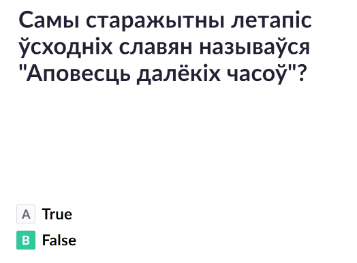 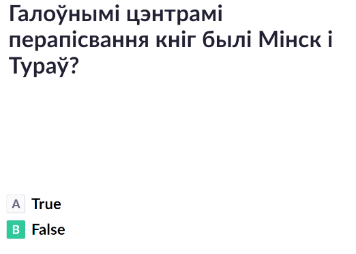 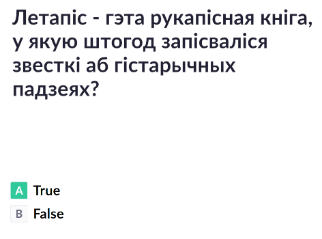 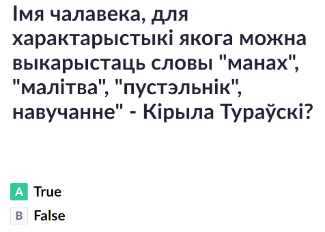 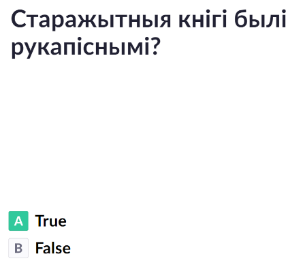 3 класс. «Человек и мир». Тема «Горизонт. Стороны горизонта»Цель: проверка домашнего задания у всего классаВариант ответа «Выбери правильный ответ»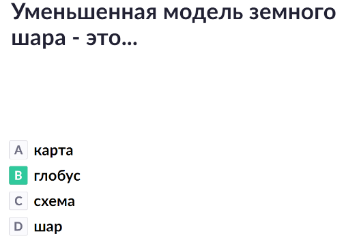 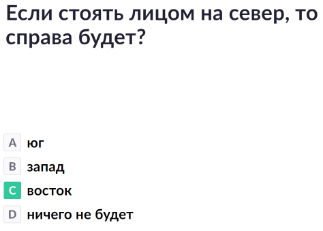 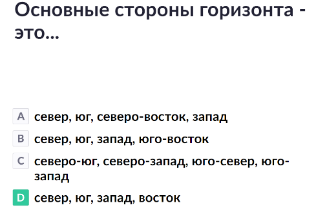 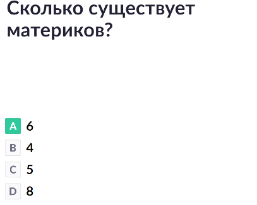 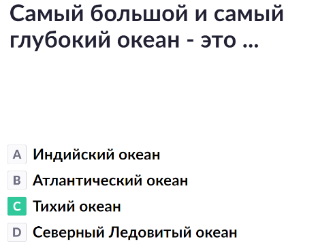 Приложение 44 класс. «Чалавек і свет». Тема «Князёўна з трыма імёнамі»Цель: закрепление изученного материала на уроке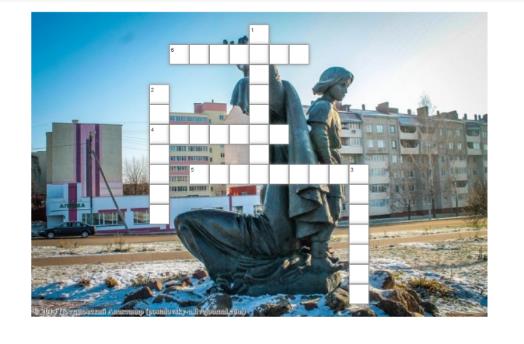 3 класс. «Человек и мир». Тема «Горизонт. Стороны горизонта»Цель: отработка умения определять основные и промежуточные стороны горизонта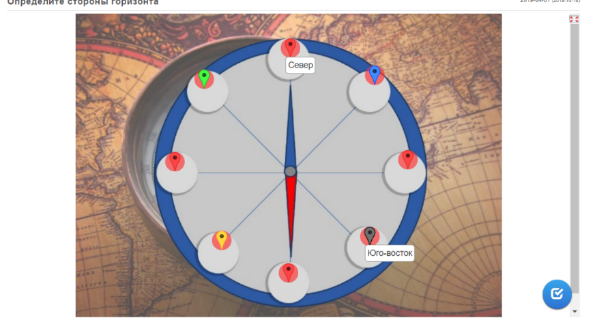 2 класс. «Человек и мир». Тема «Живая и неживая природа»Цель: отработка умения различать объекты живой и неживой природы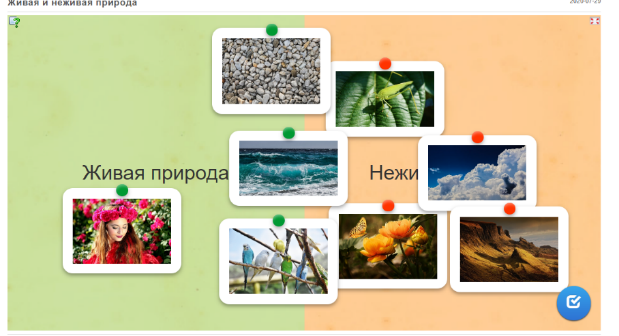 